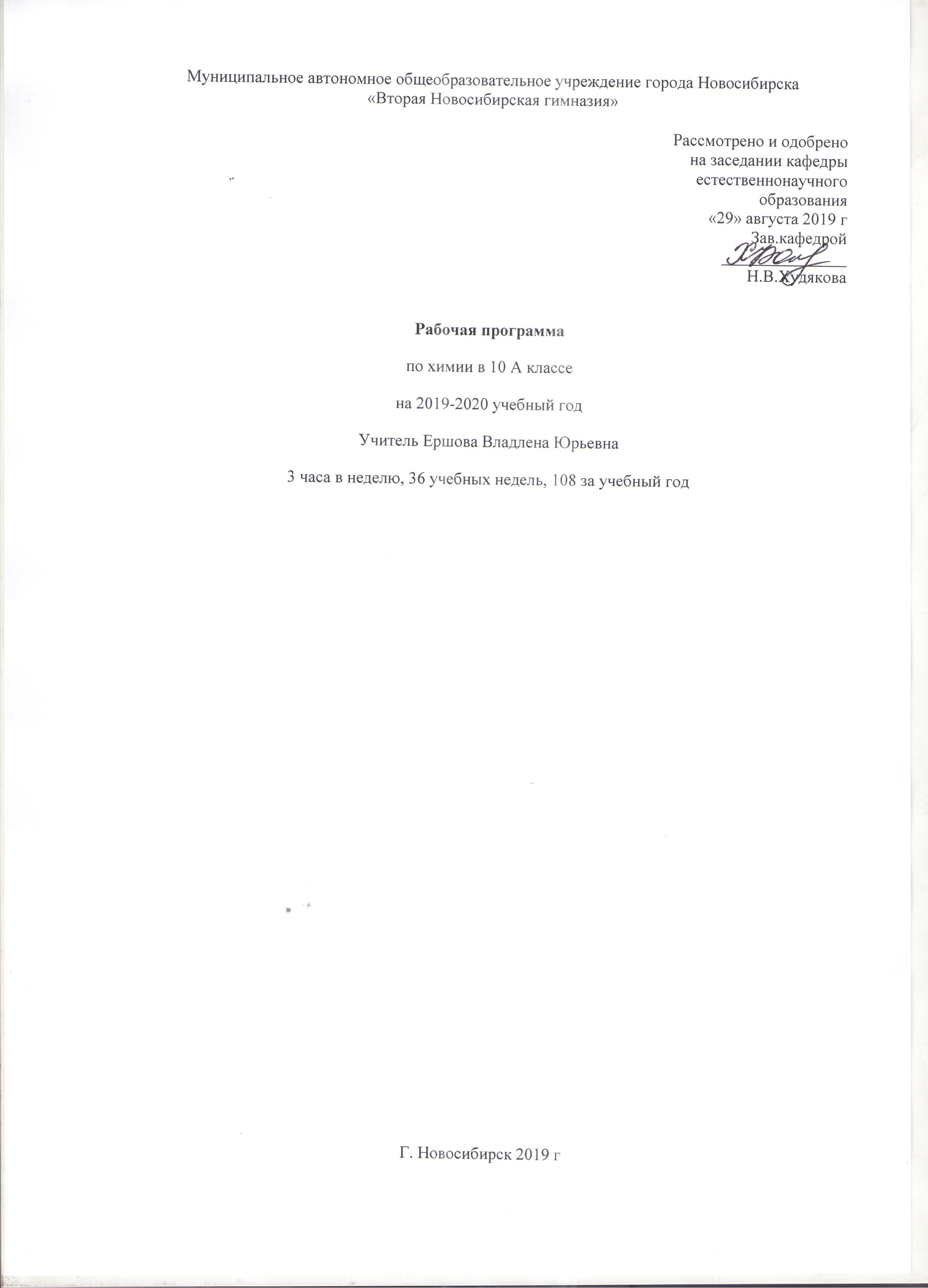 Пояснительная запискаРабочая программа по химии для 10 «А» класса составлена на основании следующих нормативно-правовых документов:Федеральный закон Российской Федерации от 29.12.2012 № 273-ФЗ «Об образовании в Российской Федерации»;	- приказ Минобрнауки России от 06.10.09 №373 «Об утверждении и введении в действие федерального образовательного стандарта начального общего образования» (в в ред. Приказов Минобрнауки России от 26.11.2010 № 1241, от 22.09.2011 № 2357, от 18.12.2012 № 1060, от 29.12.2014 № 1643, от 31.12.2015 № 1576);- приказ Минобрнауки России от 17.12.2010 № 1897 «Об утверждении и введении в действие  федерального образовательного стандарта основного общего образования» (в редакции Приказов Минобрнауки России от 29.12.2014 № 1644, от 31.12.2015 № 1577);- приказ Министерства образования и науки РФ от 17 мая 2012 г. № 413
"Об утверждении федерального государственного образовательного стандарта среднего (полного) общего образования"-приказ Минобрнауки России от 31.12.2015 № 1578 «О внесении изменений в федеральный государственный образовательный стандарт среднего общего образования, утвержденный приказом Министерства образования и науки РФ от 17 мая 2012 г. № 413»- санитарно–эпидемиологические правила и нормативы «Санитарно-эпидемиологические требования к условиям и организации обучения  в общеобразовательных учреждениях. СанПин 2.4.2.2821-10», утвержденные Постановлением Главного государственного санитарного врача Российской Федерации от 29.12.2010г., зарегистрированные в Минюсте РФ 03.03.2011 № 19993 с изменениями на 24 ноября 2015 года.Программа курса химии 10-11 классов (углубленный уровень) общеобразовательных учреждений / В.В. Ерёмин, Н.Е. Кузьменко, В.В. Лунин, А.А. Дроздов, В.И. Теренин / Москва, «Дрофа», 2017В связи с особенностями работы в специализированных химических классах в новом учебном году решением педагогического совета (протокол №1 от 29.08.2014)  предложено деление на группы для обеспечения индивидуального и углублённого подхода при изучении предмета. Данная модель позволяет осуществлять более глубокое освоение теоретического материала, осуществлять индивидуальный контроль.Рабочая программа курса химии для углубленного изучения в 10 классе  рассчитана на 3 часа в неделю. Всего на изучение основного курса в 10 классе отводится 108 часов. Данная рабочая программа составлена на основе авторской программы по химии в 10-11 классах линии УМК В.В.Лунина.Основные цели изучения химии в школе:1. Формирование умения видеть и понимать ценность образования, значимость химического знания для каждого человека, независимо от его профессиональной деятельности. 2. Формирование умения различать факты и оценки, сравнивать оценочные выводы, видеть их связь с критериями оценок и связь критериев с определенной системой ценностей, формулировать и обосновывать собственную позицию. 3. Формирование целостного представления о мире и роли химии в создании современной естественнонаучной картины мира; умения объяснять объекты и процессы окружающей действительности (природной, социальной, культур- ной, технической среды), используя для этого химические знания. 4. Приобретение опыта разнообразной деятельности, опыта познания и самопознания; ключевых навыков, имеющих универсальное значение для различных видов деятельности (навыков решения проблем, принятия решений, поиска, анализа и обработки информации, коммуникативных навыков, навыков измерений, навыков сотрудничества, навыков безопасного обращения с веществами в повседневной жизни).В результате изучения учебного предмета «Химия» выпускник средней школы освоит содержание, способствующее формированию познавательной, нравственной и эстетической культуры. Учащийся овладеет системой химических знаний — понятиями, законами, теориями и языком науки как компонентами естественнонаучной картины мира. Все это позволит ему сформировать на основе системы полученных знаний научное мировоззрение как фундамент ценностного, нравственного отношения к природе, окружающему миру, своей жизни и здоровью, осознать роль химической науки в познании и преобразовании окружающего мира, выработать отношение к химии как возможной области будущей собственной практической деятельности. Усвоение содержания учебного предмета «Химия» обеспечит выпускнику возможность совершенствовать и развивать познавательные возможности, умение управлять собственной познавательной деятельностью; интеллектуальные и рефлексивные способности; применять основные интеллектуальные операции, такие как формулирование гипотез, анализ и синтез, сравнение, обобщение, систематизация, выявление причинно-следственных связей для изучения свойств веществ и химических реакций; использовать различные источники для получения химической информации; самостоятельно планировать и организовывать учебно-познавательную деятельность; развивать исследовательские, коммуникативные и информационные умения. Планируемые результаты  освоения учебного предмета «Химия»  на углубленном уровне  среднего общего образования1.1. Планируемыми личностными результатами в рамках освоения учебного предмета в на углубленном уровне являются: 1) в сфере отношений обучающихся к себе, к своему здоровью, к познанию себя: — принятие и реализацию ценностей здорового и безопасного образа жизни, бережное, ответственное и компетентное отношение к собственному физическому и психологическому здоровью; — неприятие вредных привычек: курения, употребления алкоголя, наркотиков; 2) в сфере отношений обучающихся к окружающему миру, к живой природе, художественной культуре: — мировоззрение, соответствующее современному уровню развития науки, значимость науки, готовность к научно-техническому творчеству, владение достоверной информацией о передовых достижениях и открытиях мировой и отечественной науки, заинтересованность в научных знаниях об устройстве мира и общества; — готовность и способность к образованию, в том числе самообразованию, на протяжении всей жизни; сознательное отношение к непрерывному образованию как условию успешной профессиональной и общественной деятельности; — экологическая культура, бережное отношение к род- ной земле, природным богатствам России и мира, понимание влияния социально-экономических процессов на состояние природной и социальной среды, ответственности за состояние природных ресурсов, умений и навыков разумного природопользования, нетерпимого отношения к действиям, приносящим вред экологии; приобретение опыта эколого-направленной деятельности; 3) в сфере отношений обучающихся к труду, в сфере социально-экономических отношений: — осознанный выбор будущей профессии как путь и способ реализации собственных жизненных планов; — готовность обучающихся к трудовой профессиональной деятельности как к возможности участия в решении личных, общественных, государственных, общенациональных проблем; — потребность трудиться, уважение к труду и людям труда, трудовым достижениям, добросовестное, ответственное и творческое отношение к разным видам трудовой деятельности. 1.2 Планируемые метапредметные результаты освоения учебного предмета «Химия»  на углубленном уровне. Планируемые метапредметные результаты в рамках освоения учебного предмета «Химия» на углубленном уровне представлены тремя группами универсальных учебных действий (УУД).Регулятивные универсальные учебные действия Выпускник научится: — самостоятельно определять цели, ставить и формулировать собственные задачи в образовательной деятельности и жизненных ситуациях; — оценивать ресурсы, в том числе время и другие нематериальные ресурсы, необходимые для достижения поставленной ранее цели; — сопоставлять имеющиеся возможности и необходимые для достижения цели ресурсы; — организовывать эффективный поиск ресурсов, необходимых для достижения поставленной цели; — определять несколько путей достижения поставленной цели; — выбирать оптимальный путь достижения цели с учетом эффективности расходования ресурсов и основываясь на соображениях этики и морали; — задавать параметры и критерии, по которым можно определить, что цель достигнута; — сопоставлять полученный результат деятельности  с поставленной заранее целью;— оценивать последствия достижения поставленной цели в деятельности, собственной жизни и жизни окружающих людей. 2. Познавательные универсальные учебные действия Выпускник научится: — критически оценивать и интерпретировать информацию с разных позиций; — распознавать и фиксировать противоречия в информационных источниках; — использовать различные модельно-схематические средства для представления выявленных в информационных источниках противоречий; — осуществлять развернутый информационный поиск  и ставить на его основе новые (учебные и познавательные) задачи; — искать и находить обобщенные способы решения задач; — приводить критические аргументы как в отношении собственного суждения, так и в отношении действий и суждений другого; — анализировать и преобразовывать проблемно-противоречивые ситуации; — выходить за рамки учебного предмета и осуществлять целенаправленный поиск возможности широкого переноса средств и способов действия; — выстраивать индивидуальную образовательную траекторию, учитывая ограничения со стороны других участников и ресурсные ограничения; — менять и удерживать разные позиции в познавательной деятельности (быть учеником и учителем; формулировать образовательный запрос и выполнять консультативные функции самостоятельно; ставить проблему и работать над ее решением; управлять совместной познавательной деятельностью и подчиняться). 3. Коммуникативные универсальные учебныедействияВыпускник научится: — осуществлять деловую коммуникацию, как со сверстниками, так и со взрослыми (как внутри образовательной организации, так и за ее пределами); — при осуществлении групповой работы быть как руководителем, так и членом проектной команды в разных ролях (генератором идей, критиком, исполнителем, презентующим и т. д.); — развернуто, логично и точно излагать свою точку зрения с использованием адекватных (устных и письменных) языковых средств;— распознавать конфликтогенные ситуации и предотвращать конфликты до их активной фазы; — координировать и выполнять работу в условиях виртуального взаимодействия (или сочетания реального и виртуального); — согласовывать позиции членов команды в процессе работы над общим продуктом/решением; — представлять публично результаты индивидуальной  и групповой деятельности, как перед знакомой, так и перед незнакомой аудиторией; — подбирать партнеров для деловой коммуникации, исходя из соображений результативности взаимодействия, а не личных симпатий; — воспринимать критические замечания как ресурс собственного развития; — точно и емко формулировать как критические, так и одобрительные замечания в адрес других людей в рамках деловой и образовательной коммуникации, избегая при этом личностных оценочных суждений. 1.3 Планируемые предметные результаты  освоения учебного предмета «Химия»  на углубленном уровнеВ результате изучения учебного предмета «Химия» на уровне среднего общего образования выпускник на углубленном уровне научится: — раскрывать на примерах роль химии в формировании современной научной картины мира и в практической деятельности человека, взаимосвязь между химией и другими естественными науками; — сопоставлять исторические вехи развития химии  с историческими периодами развития промышленности и науки для проведения анализа состояния, путей развития науки и технологий; — анализировать состав, строение и свойства веществ, применяя положения основных химических теорий: химического строения органических соединений А. М. Бутлерова, строения атома, химической связи, электролитической диссоциации кислот, оснований и солей, а также устанавливать причинно-следственные связи между свойствами вещества и его составом и строением; — применять правила систематической международной номенклатуры как средства различения и идентификации веществ по их составу и строению;— составлять молекулярные и структурные формулы неорганических и органических веществ как носителей информации о строении вещества, его свойствах и принадлежности к определенному классу соединений; — объяснять природу и способы образования химической связи: ковалентной (полярной, неполярной), ионной, металлической, водородной с целью определения химической активности веществ; — характеризовать физические свойства неорганических и органических веществ и устанавливать зависимость физических свойств веществ от типа кристаллической решетки; — характеризовать закономерности в изменении химических свойств простых веществ, водородных соединений, высших оксидов и гидроксидов; — приводить примеры химических реакций, раскрывающих характерные химические свойства неорганических и органических веществ изученных классов с целью их идентификации и объяснения области применения; — определять механизм реакции в зависимости от условий проведения реакции и прогнозировать возможность протекания химических реакций на основе типа химической связи и активности реагентов; — устанавливать зависимость реакционной способности органических соединений от характера взаимного влияния  атомов в молекулах с целью прогнозирования продуктов реакции; — устанавливать зависимость скорости химической реакции и смещения химического равновесия от различных факторов с целью определения оптимальных условий протекания химических процессов; — устанавливать генетическую связь между классами неорганических и органических веществ для обоснования принципиальной возможности получения неорганических  и органических соединений заданного состава и строения; — подбирать реагенты, условия и определять продукты реакций, позволяющих реализовать лабораторные и промышленные способы получения важнейших неорганических и органических веществ; — определять характер среды в результате гидролиза неорганических и органических веществ и приводить примеры гидролиза веществ в повседневной жизни человека, био- логических обменных процессах и промышленности; — приводить примеры окислительно-восстановительных реакций в природе, производственных процессах и жизнедеятельности организмов;— обосновывать практическое использование неорганических и органических веществ и их реакций в промышленности и быту; — выполнять химический эксперимент по распознаванию и получению неорганических и органических веществ, относящихся к различным классам соединений, в соответствии с правилами и приемами безопасной работы с химическими веществами и лабораторным оборудованием; — проводить расчеты на основе химических формул и уравнений реакций: нахождение молекулярной формулы органического вещества по его плотности и массовым долям элементов, входящих в его состав или по продуктам сгорания; расчеты массовой доли (массы) химического соединения в смеси; расчеты массы (объема, количества вещества) продуктов реакции, если одно из веществ дано в избытке (имеет примеси); расчеты массовой или объемной доли выхода продукта реакции от теоретически возможного; расчеты теплового эффекта реакции; расчеты объемных отношений газов при химических реакциях; расчеты массы (объема, количества вещества) продукта реакции, если одно из веществ дано в виде раствора с определенной массовой долей растворенного вещества; — использовать методы научного познания: анализ, синтез, моделирование химических процессов и явлений при решении учебно-исследовательских задач по изучению свойств, способов получения и распознавания органических веществ; — владеть правилами безопасного обращения с едкими, горючими и токсичными веществами, средствами бытовой химии; — осуществлять поиск химической информации по на- званиям, идентификаторам, структурным формулам веществ; — критически оценивать и интерпретировать химическую информацию, содержащуюся в сообщениях средств массовой информации, ресурсах Интернета, научно-популярных статьях с точки зрения естественнонаучной корректности в целях выявления ошибочных суждений и формирования собственной позиции; — находить взаимосвязи между структурой и функцией, причиной и следствием, теорией и фактами при анализе проблемных ситуаций и обосновании принимаемых решений на основе химических знаний; — представлять пути решения глобальных проблем, стоящих перед человечеством, и перспективных направлений развития химических технологий, в том числе технологий современных материалов с различной функциональностью, возобновляемых источников сырья, переработки и утилизации промышленных и бытовых отходов. Выпускник на углубленном уровне получит возможность научиться: — формулировать цель исследования, выдвигать и проверять экспериментально гипотезы о химических свойствах веществ на основе их состава и строения, их способности вступать в химические реакции, о характере и продуктах различных химических реакций; — самостоятельно планировать и проводить химические эксперименты с соблюдением правил безопасной работы с веществами и лабораторным оборудованием; — интерпретировать данные о составе и строении веществ, полученные с помощью современных физико­химических методов; — описывать состояние электрона в атоме на основе современных квантово-механических представлений о строении атома для объяснения результатов спектрального анализа веществ; — характеризовать роль азотосодержащих гетеро­ циклических соединений и нуклеиновых кислот как важнейших биологически активных веществ; — прогнозировать возможность протекания окислительно­восстановительных реакций, лежащих в основе природных и производственных процессов.Рабочая программа по химии в 10 классе  составлена в контексте системы электронного образования:Работа с электронным журналом;Формирование электронного фонда учебной литературы;Использование дистанционного образования и цифровых образовательных ресурсов, в том числе электронный задачник «Хишник».Рабочей программой предусмотрено использование таких форм контроля как: контрольные работы в виде тестовых заданий, контрольные работы с развёрнутым ответом или решением, устные зачёты, проверочные работы на уроке.Обучающиеся, их родители (законные представители) ознакомлены с условиями обучения в рамках федерального государственного образовательного стандарта (протокол № 4 от 22.05.2019).Календарно - тематическое планирование 10 «А» класс(108 часов–3 ч. в неделю)Темы проектов и исследованийРоль отечественных учёных в становлении и развитии органической химииД.И. Менделеев и органическая химияИзучаем молокоМоделирование химических реакцийСвекольный сок как красительЭлектропроводящие полимерыВарим варенье на различных углеводахИзучаем сладкий вкусПолучаем вещества с запахом фруктовых эссенцийИзучаем мылоКарбоновые кислоты вокруг насРазлагаем полимерыДелаем свечиФерментыСинтез лекарственного средствак№ п/п№ п/п№ п/п№ п/п№ п/п№ п/п№ п/пТема урокаОсновное содержание по темам(лабораторные работы/демонстрации)ДатаТема 1. Основы химии (18)Тема 1. Основы химии (18)Тема 1. Основы химии (18)Тема 1. Основы химии (18)Тема 1. Основы химии (18)Тема 1. Основы химии (18)Тема 1. Основы химии (18)Тема 1. Основы химии (18)Тема 1. Основы химии (18)Тема 1. Основы химии (18)1111111Вводный инструктаж. Атомы, молекулы, веществаД: Образцы веществ молекулярного и немолекулярного строения. Возгонка йода.02.092222222Строение атома04.093333333Периодический закон и Периодическая система химических элементов Д.И. Менделеева04.094444444Химическая связь9.095555555Агрегатные состояния11.096666666Расчеты по уравнениям химических реакций11.097777777Газовые законы16.098888888Классификация химических реакций18.099999999Окислительно-восстановительные реакции. Метод полуреакций.Д: Взаимодействие перманганата калия с сульфитом натрия в разных средах18.0910101010101010Важнейшие классы неорганических веществ23.0911111111111111Реакции ионного обменаЛ.О.1: Реакции ионного обмена25.0912121212121212Растворы25.0913131313131313Решение задач по теме «Растворы»30.0914141414141414Коллоидные растворыД: Эффект ТиндаляЛ.О.2: Свойства коллоидных растворов02.1015151515151515Гидролиз солейД: Определение кислотности среды при помощи индикаторовЛ.О.3: Гидролиз солей02.1016161616161616Комплексные соединенияД: Образование комплексных соединений переходных металловЛ.О.4: Получение и свойства комплексных соединений07.1017171717171717Обобщающее повторение по теме «Основы химии»09.1018181818181818Контрольная работа №1 по теме «Основы химии»09.10Тема 2. Основные понятия органической химии (13)Тема 2. Основные понятия органической химии (13)Тема 2. Основные понятия органической химии (13)Тема 2. Основные понятия органической химии (13)Тема 2. Основные понятия органической химии (13)Тема 2. Основные понятия органической химии (13)Тема 2. Основные понятия органической химии (13)Тема 2. Основные понятия органической химии (13)Тема 2. Основные понятия органической химии (13)Тема 2. Основные понятия органической химии (13)191911111Предмет и значение органической химииД: Модели органических молекул14.09202022222Решение задач на установление формул углеводородов16.09212133333Причины многообразия органических соединенийД: Модели органических молекул16.09222244444Электронное строение и химические связи атома углерода21.10232355555Структурная теория органических соединений23.10242466666Структурная изомерия23.10252577777Пространственная изомерия28.10262688888Электронные эффекты в молекулах органических соединений30.10272799999Основные классы органических соединений. Гомологические ряды30.1028281010101010Номенклатура органических соединений11.1129291111111111Особенности и классификация органических реакций13.1130301212121212Окислительно-восстановительные реакции в органической химии13.1131313131313113Обобщающее повторение по теме «Основные понятия органической химии»18.11Тема 3. Углеводороды (26)Тема 3. Углеводороды (26)Тема 3. Углеводороды (26)Тема 3. Углеводороды (26)Тема 3. Углеводороды (26)Тема 3. Углеводороды (26)Тема 3. Углеводороды (26)Тема 3. Углеводороды (26)Тема 3. Углеводороды (26)Тема 3. Углеводороды (26)3232321111Алканы. Строение, номенклатура, изомерия, физические свойства Д: Составление моделей молекул алканов20.113333332222Химические свойства алкановД: Бромирование гексана на свету. Горение метана. Отношение метана к растворам перманганата калия и бромной воде20.113434343333Получение и применение алканов25.113535354444Циклоалканы27.113636365555Алкены. Строение, номенклатура, изомерия, физические свойства27.113737376666Практическая работа №1 «Изготовление моделей молекул органических веществ»02.123838387777Химические свойства алкеновД: Получение этилена реакцией дегидратации этанола. Отношение этилена к растворам перманганата калия и бромной воде. Горение этилена04.123939398888Химические свойства алкеновД: Получение этилена реакцией дегидратации этанола. Отношение этилена к растворам перманганата калия и бромной воде. Горение этилена04.124040409999Получение и применение алкенов09.1241414110101010Практическая работа №2. «Получение этилена и изучение его свойств»11.1242424211111111Алкадиены11.1243434312121212Полимеризация. Каучук. Резина16.1244444413131313Алкины. Строение, номенклатура, изомерия, физические свойства18.1245454514141414Химические свойства алкиновД: Получение ацетилена гидролизом карбида кальция. Отношение ацетилена к растворам перманганата калия и бромной воде. Горение ацетилена18.1246464615151515Получение и применение алкинов23.1247474716161616Решение задач и выполнение упражнений по темам «Алканы», «Алкены», «Алкины»25.1248484817171717Ароматические углеводороды. Строение бензольного кольца, номенклатура, изомерия, физические свойства25.1249494918181818Химические свойства бензола и его гомологовД: Отношение бензола к растворам перманганата калия и бромной воде. Окисление толуола раствором перманганата калия13.0150505019191919Получение и применение ареновД: Получение стирола деполимеризацией полистирола и испытание его отношения к раствору перманганата калия15.0151515120202020Природные источники углеводородов. Первичная переработка углеводородного сырья15.0152525221212121Природные источники углеводородов. Первичная переработка углеводородного сырья20.0153535322222222Глубокая переработка нефти. Крекинг, риформинг22.0154545423232323Генетическая связь между различными классами углеводородов22.0155555524242424Галогенпроизводные углеводородов27.0156565625252525Обобщающее повторение по теме «Углеводороды»29.0157575726262626Контрольная работа №2 по теме «Углеводороды»29.01Тема 4. Кислородсодержащие органические соединения (18)Тема 4. Кислородсодержащие органические соединения (18)Тема 4. Кислородсодержащие органические соединения (18)Тема 4. Кислородсодержащие органические соединения (18)Тема 4. Кислородсодержащие органические соединения (18)Тема 4. Кислородсодержащие органические соединения (18)Тема 4. Кислородсодержащие органические соединения (18)Тема 4. Кислородсодержащие органические соединения (18)Тема 4. Кислородсодержащие органические соединения (18)Тема 4. Кислородсодержащие органические соединения (18)5858581111Спирты03.025959592222Химические свойства спиртовД: Взаимодействие натрия с этанолом. Окисление этанола с оксидом меди (II). горение этанола. Взаимодействие трет- бутилового спирта с соляной кислотой. Идоформная реакция.Л.О. 5: Свойства этилового спирта05.0260333333Химические свойства спиртовД: Взаимодействие натрия с этанолом. Окисление этанола с оксидом меди (II). горение этанола. Взаимодействие трет- бутилового спирта с соляной кислотой. Идоформная реакция.Л.О. 5: Свойства этилового спирта05.0261444444Практическая работа №3 «Получение бромэтана»10.0262555555Многоатомные спиртыЛ.О.6: Свойства глицерина12.0263666666ФенолыЛ.О.7: Свойства фенола12.0264777777Решение задач и выполнение упражнений по теме «Спирты и фенолы»17.0265888888Карбонильные соединения: номенклатура, изомерия, реакции присоединения19.0266999999Химические свойства и методы получения карбонильных соединенийД: Определение альдегидов при помощи качественных реакций. Окисление альдегидов перманганатом калия.Л.О.8: Свойства формалина19.0267101010101010Практическая работа №4 «Получение ацетона»26.0268111111111111Карбоновые кислотыЛ.О.9: Свойства уксусной кислоты26.0269121212121212Практическая работа №5 «Получение уксусной кислоты и изучение ее свойств»02.0370131313131313 Функциональные производные карбоновых кислотЛ.О.10: Соли карбоновых кислот04.0371141414141414Практическая работа №6 «Синтез этилацетата»04.0372151515151515Многообразие карбоновых кислот11.0373161616161616Решение задач и выполнение по теме «Карбоновые кислоты»11.0374171717171717Обобщение по теме «Кислородсодержащие органические соединения»16.0375181818181818Контрольная работа №3 по теме «Кислородсодержащие органические соединения»18.03Тема 5. Азот – и серосодержащие соединения (8)Тема 5. Азот – и серосодержащие соединения (8)Тема 5. Азот – и серосодержащие соединения (8)Тема 5. Азот – и серосодержащие соединения (8)Тема 5. Азот – и серосодержащие соединения (8)Тема 5. Азот – и серосодержащие соединения (8)Тема 5. Азот – и серосодержащие соединения (8)Тема 5. Азот – и серосодержащие соединения (8)Тема 5. Азот – и серосодержащие соединения (8)Тема 5. Азот – и серосодержащие соединения (8)76767676111Нитросоединения18.0377777777222АминыД: Основные свойства аминов30.0378787878333Ароматические аминыД: Качественные реакции на анилин. Анилиновые красители01.0479797979444Сероорганические соединения01.0480808080555Гетероциклические соединения06.0481818181666Шестичленные гетероциклы08.0482828282777Решение задач и упражнений по теме «Азот – и серосодержащие соединения»08.0483838383888Обобщение и повторение по теме «Азот – и серосодержащие соединения»13.04Тема 6. Биологически активные вещества (16)Тема 6. Биологически активные вещества (16)Тема 6. Биологически активные вещества (16)Тема 6. Биологически активные вещества (16)Тема 6. Биологически активные вещества (16)Тема 6. Биологически активные вещества (16)Тема 6. Биологически активные вещества (16)Тема 6. Биологически активные вещества (16)Тема 6. Биологически активные вещества (16)Тема 6. Биологически активные вещества (16)848484848411Общая характеристика углеводов15.04858585858522Строение моносахаридов. Линейные и циклические структурыД: Растворимость углеводов в воде и этанолеЛ.О.11: Свойства глюкозы15.04868686868633Химические свойства моносахаридовЛ.О.11: Свойства глюкозы20.04878787878744Дисахариды22.04888888888855Полисахариды22.04898989898966Практическая работа №7 «Гидролиз крахмала»27.04909090909077Решение задачи и выполнение упражнений по теме «Углеводы»29.04919191919188Жиры и маслаЛ.О. Жиры и их свойства29.04929292929299АминокислотыД: Образцы аминокислот04.0593939393931010Пептиды06.0594949494941111БелкиЛ.О.12: Цветные реакции белков06.0595959595951212Структура нуклеиновых кислот11.0596969696961313Биологическая роль нуклеиновых кислот13.0597979797971414Практическая работа №8 «Идентификация органических веществ» 13.0598989898981515Обобщение  и повторение по теме «Азотсодержащие и биологически активные вещества»18.0599999999991616Контрольная работа №4 по теме «Азотсодержащие и биологически активные вещества»20.05Тема 7. Высокомолекулярные соединения (5)20.05Тема 7. Высокомолекулярные соединения (5)20.05Тема 7. Высокомолекулярные соединения (5)20.05Тема 7. Высокомолекулярные соединения (5)20.05Тема 7. Высокомолекулярные соединения (5)20.05Тема 7. Высокомолекулярные соединения (5)20.05Тема 7. Высокомолекулярные соединения (5)20.05Тема 7. Высокомолекулярные соединения (5)20.05Тема 7. Высокомолекулярные соединения (5)20.05Тема 7. Высокомолекулярные соединения (5)20.0520.0510010010010010011Полимеры20.0510110110110110122Полимерные материалы25.0510210210210210233Полимерные материалыД: Образцы пластиков. Коллекция волокон. Поликонденсация этиленгликоля с терефталевой кислотойЛ.О.13: Отношение синтетических волокон к растворам кислот и щелочей27.0510310310310310344Практическая работа №9 «Распознавание пластмасс»01.0610410410410410455Практическая работа№10 «Распознавание волокон»03.06Тема 8. Проектная деятельность(4)Тема 8. Проектная деятельность(4)Тема 8. Проектная деятельность(4)Тема 8. Проектная деятельность(4)Тема 8. Проектная деятельность(4)Тема 8. Проектная деятельность(4)Тема 8. Проектная деятельность(4)Тема 8. Проектная деятельность(4)Тема 8. Проектная деятельность(4)Тема 8. Проектная деятельность(4)10510510510510511Работа над проектом03.0610610610610610622Работа над проектом08.0610710710710710733Защита проекта10.0610810810810810844Защита проекта10.06